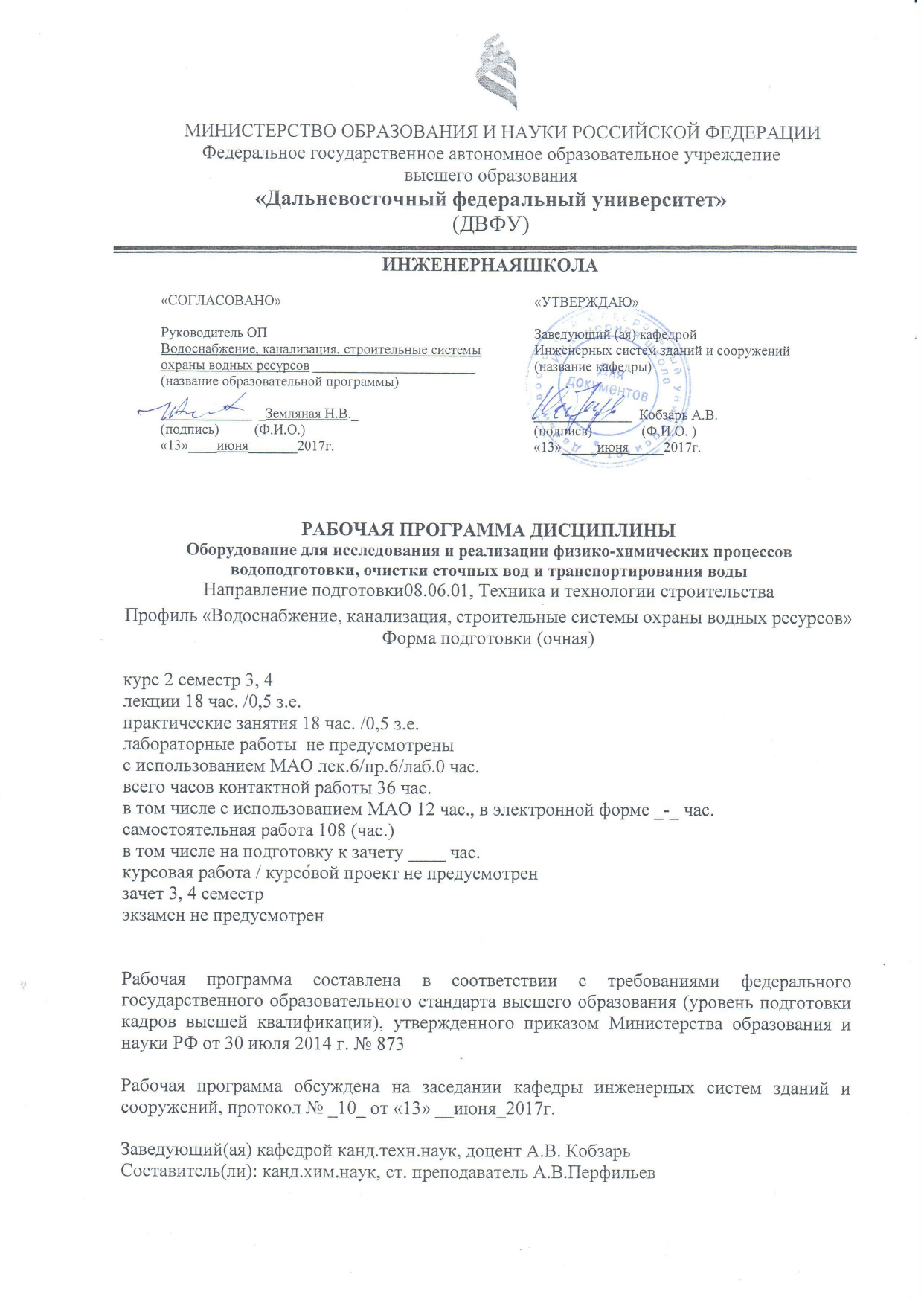 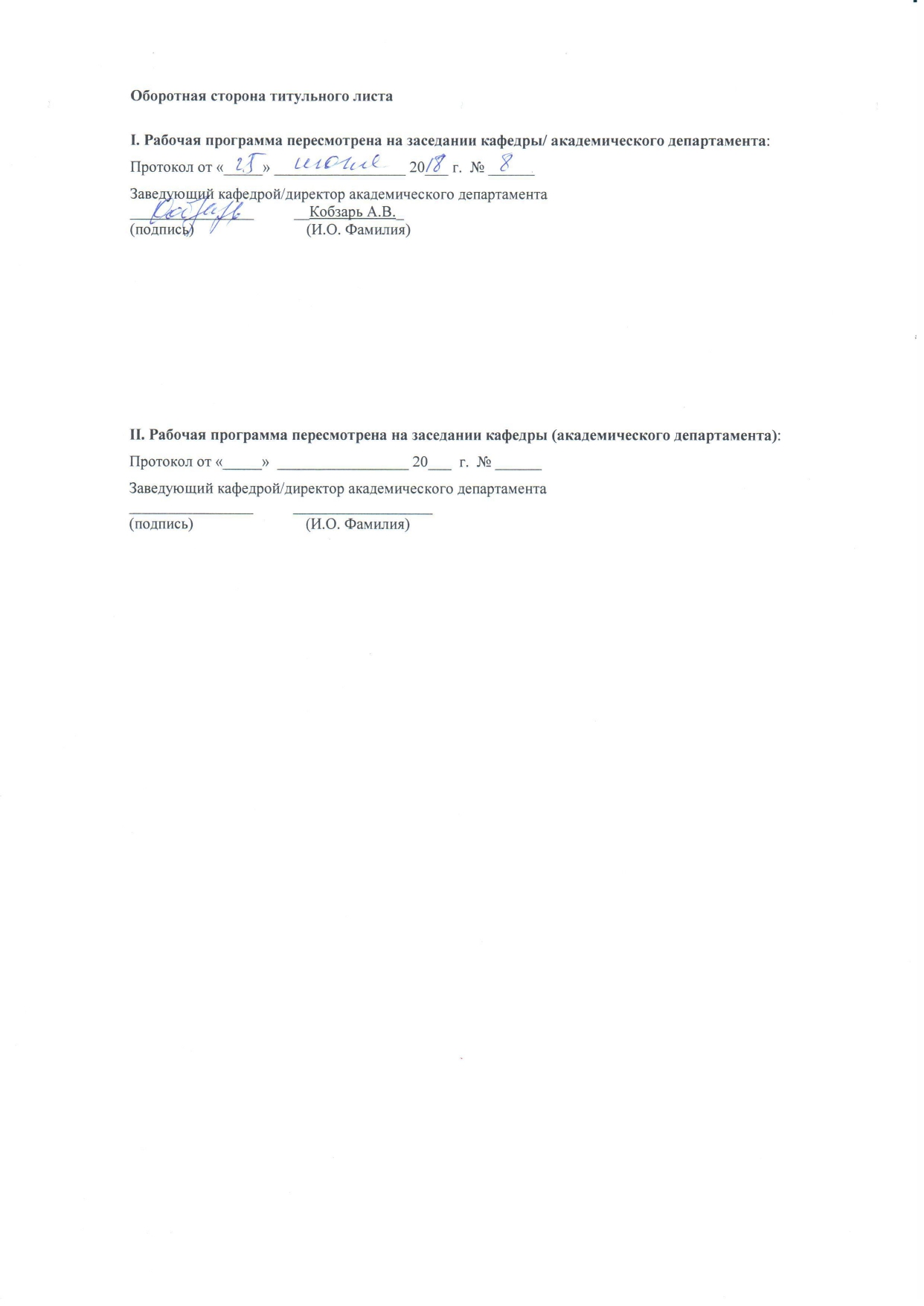 АННОТАЦИЯДисциплина «Оборудование для исследования и реализации физико-химических процессов водоподготовки, очистки сточных вод и транспортирования воды» предназначена для аспирантов, обучающихся по направлению подготовки 08.06.01 Техника и технологии строительства, профиль «Водоснабжение, канализация, строительные системы охраны водных ресурсов».Трудоёмкость дисциплины составляет: 18 ч. (0,5 зет.) – лекционные занятия, 18 ч. (0,5 зет.) – практические занятия, 108 ч. (3 зет.) – самостоятельная работа, суммарная трудоёмкость составляет 144 ч. (4 зет.). Дисциплина входит в вариативную часть учебного плана, блок обязательных дисциплин, Б1.В.ОД.3. Дисциплина реализуется в 3 и 4 семестрах. Форма контроля зачет.При разработке рабочей программы учебной дисциплины использованы Федеральный государственный образовательный стандарт высшего образования (уровень подготовки кадров высшей квалификации) по направлению подготовки 08.06.01 «Техника и технологии строительства» и учебный план подготовки аспирантов по профилю «Водоснабжение, канализация, строительные системы охраны водных ресурсов».Цель изучения дисциплины «Оборудование для исследования и реализации физико-химических процессов водоподготовки, очистки сточных вод и транспортирования воды» – получение теоретических знаний и практических навыков работы на научно-исследовательском и технологическом оборудовании, применяемом при разработке и внедрении технологий в области охраны и потребления водных ресурсов.Задачи:Изучение аналитических методик при определении показателей качества природных и сточных вод.Изучение оборудования для аналитических исследований природных и сточных вод.Изучение технологического оборудования, применяемого в процессах водоподготовки и очистки сточных вод сложного состава.Изучение технологических решений в области охраны и потребления водных ресурсов.Для успешного изучения дисциплины «Оборудование для исследования и реализации физико-химических процессов водоподготовки, очистки сточных вод и транспортирования воды» у обучающихся должны быть сформированы следующие предварительные компетенции:УК-3 Готовность участвовать в работе российских и международных исследовательских коллективов по решению научных и научно-образовательных задачУК-4 Готовность использовать современные методы и технологии научной коммуникации на государственном и иностранном языках УК-6 Способность планировать и решать задачи собственного профессионального и личностного развития ОПК-1 Владение методологией теоретических и экспериментальных исследований в области строительстваОПК-2 Владение культурой научного исследования в области строительства, в том числе с использованием новейших информационно-коммуникационных технологийОПК-4 Способность к профессиональной эксплуатации современного исследовательского оборудования и приборовОПК-5 Способность профессионально излагать результаты своих исследований и представлять их в виде научных публикаций и презентацийОПК-8 Готовность к преподавательской деятельности по основным образовательным программам высшего образованияВ результате изучения дисциплины у аспирантов формируются следующие универсальные/ общепрофессиональные/ профессиональные компетенции (элементы компетенций).Для формирования вышеуказанных компетенций в рамках дисциплины «Оборудование для исследования и реализации физико-химических процессов водоподготовки, очистки сточных вод и транспортирования воды» применяются следующие методы активного/ интерактивного обучения: анализ конкретных ситуаций, лекция-визуализация, лекция-беседа, проблемная лекция.СТРУКТУРА И содержание теоретической части курса3 семестр(9 час., в том числе 3 час. с использованием методов активного обучения)Раздел I. Определение органолептических показателей качества воды (5 час.)Тема 1. Методики определения органолептических показателей (2 час.)Понятие органолептических показателей. Факторы, изменяющие органолептические показатели воды. Методы определения цветности, мутности (прозрачности). Особенности отбора проб воды и пробоподготовки.Тема 2. Аналитические приборы для определения органолептических показателей (3 час.)Принцип работы аналитических приборов. Методики измерения. Оценка точности результата измерений.Раздел II. Определение физико-химических показателей качества воды (4 час.)Тема 1. Методики определения физико-химических показателей (2 час.)Понятие физико-химических показателей. Факторы, изменяющие физико-химические показатели воды. Методы определения рН, солевого состава, тяжёлых металлов, нефтепродуктов, жиров, удельной электрической проводимости, сухого остатка. Особенности отбора проб воды и пробоподготовки.Тема 2. Аналитические приборы для определения физико-химических показателей (2 час.)Принцип работы аналитических приборов. Методики измерения. Оценка точности результата измерений.4 семестр(9 час., в том числе 3 час. с использованием методов активного обучения)Раздел III. Оборудование для реагентной обработки воды (9 час.)Тема 1. Дозирующее оборудование (2 час.)Типы и характеристики дозирующих насосов. Параметры процессов дозирования. Эффективность реагентной обработки.Тема 2. Оборудование для фильтрации (3 час.)Типы и характеристики фильтров. Параметры процесса фильтрации. Стадии процесса фильтрации. Фильтроцикл. Автоматизация процесса фильтрации. Регенерация механических и ионообменных фильтров.Тема 3. Установки комплексной очистки сточных вод (4 час.)Технологические схемы водоподготовки и очистки сточных вод. Стадии проектирования водоочистных установок: от отбора проб до реализации технологических решений. СТРУКТУРА И содержание практической части курса3 семестр(9 час., в том числе 3 час. с использованием методов активного обучения)Практические занятия (9 час.)Занятие 1. Измерение органолептических показателей воды (3 час.)Особенности отбора проб; определение цветности, мутности, сухого остатка. Анализ результатов измерений. Занятие 2. Измерение физико-химических показателей воды (2 час.)Особенности отбора проб; измерение рН, удельной электрической проводимости, солесодержания. Анализ результатов измерений.Занятие 3. Измерение физико-химических показателей воды (2 час.)Особенности отбора проб; измерение концентрации нефтепродуктов и жиров в пробах природных вод методом инфракрасной спектрофотометрии. Анализ результатов измерений.Занятие 4. Измерение физико-химических показателей воды (2 час.)Особенности отбора проб; измерение концентраций металлов и анионов в пробах природных и сточных вод. Анализ результатов измерений.4 семестр(9 час., в том числе 3 час. с использованием методов активного обучения)Практические занятия (9 час.)Занятие 1. Изучение работы дозирующих насосов (4 час.)Изучение параметров процесса дозирования реагентов (объём впрыска, такт дозирования). Координация и автоматизация работы нескольких дозирующих насосов.Занятие 2. Изучение работы фильтрующих колонн (2 час.)Особенности загрузки фильтрующих колонн. Изучение работы фильтра с ручным и автоматическим управлением. Исследование режима регенерации различных фильтрующих загрузок. Занятие 3. Установки комплексной очистки воды (2 час.)Изучение работы установок очистки сточных вод различного состава. Обработка больших объёмов сточных вод.УЧЕБНО-МЕТОДИЧЕСКОЕ обеспечение самостоятельной работы ОБУЧАЮЩИХСЯУчебно-методическое обеспечение самостоятельной работы обучающихся по дисциплине «Оборудование для исследования и реализации физико-химических процессов водоподготовки, очистки сточных вод и транспортирования воды» представлено в приложении 1и включает в себя:план-график выполнения самостоятельной работы по дисциплине, в том числе примерные нормы времени на выполнение по каждому заданию;характеристика заданий для самостоятельной работы обучающихся 
и методические рекомендации по их выполнению;требования к представлению и оформлению результатов самостоятельной работы;критерии оценки выполнения самостоятельной работы.контроль достижения цели курса3 семестрФонд оценочных средств по дисциплине представлен в приложении 2.СПИСОК УЧЕБНОЙ ЛИТЕРАТУРЫ И ИНФОРМАЦИОННО-МЕТОДИЧЕСКОЕ ОБЕСПЕЧЕНИЕ ДИСЦИПЛИНЫОсновная литератураШачнева, Е.Ю. Водоподготовка и химия воды [Электронный ресурс] : учебно-методическое пособие / Е.Ю. Шачнева. — Электрон.дан. — Санкт-Петербург : Лань, 2018. — 104 с. — Режим доступа: https://e.lanbook.com/book/102246Рябчиков, Б.Е. Современная водоподготовка. М.: Изд-во ДеЛи плюс, 2013.- 679с. (5 экз.)http://lib.dvfu.ru:8080/lib/item?id=chamo:731966&theme=FEFUШиян, Л.Н. Химия воды и водоподготовка. [Электронный ресурс] – Томск: Изд-во ТПУ, 2014. – 72 с. http://www.iprbookshop.ru/34732.htmlВасильченко Ю.В. Физико-химические основы водоподготовки [Электронный ресурс] : учебное пособие / Ю.В. Васильченко, А.В. Губарев. — Электрон.текстовые данные. — Белгород: Белгородский государственный технологический университет им. В.Г. Шухова, ЭБС АСВ, 2017. — 182 c. — 2227-8397. — Режим доступа: http://www.iprbookshop.ru/80450.htmlКопылов А.С. Процессы и аппараты передовых технологий водоподготовки и их программированные расчеты [Электронный ресурс] : учебное пособие / А.С. Копылов, В.Ф. Очков, Ю.В. Чудова. — Электрон.текстовые данные. — М. : Издательский дом МЭИ, 2016. — 222 c. — 978-5-383-01028-0. — Режим доступа: http://www.studentlibrary.ru/book/ISBN9785383010280.htmlДополнительная литератураБеликов, С.Е. Водоподготовка: справочник / под ред. С.Е. Беликова. – М.: Изд-во Аква-Терм, 2007. – 240 с.http://lib.dvfu.ru:8080/lib/item?id=chamo:358899&theme=FEFUФрог Б.Н., Первов А.Г. Водоподготовка [Электронный ресурс] : Учеб.для вузов / Фрог Б.Н., Первов А.Г. - М. : Издательство АСВ, 2015. - http://www.studentlibrary.ru/book/ISBN9785930939743.htmlВоронов Ю.В., Первов А.Г., Сомов М.А.Водоподготовка и спецводоочистка на АЭС [Электронный ресурс] : Учебное пособие для вузов / Воронов Ю.В., Первов А.Г., Сомов М.А. - М. : Издательство АСВ, 2016. - http://www.studentlibrary.ru/book/ISBN9785432301475.htmlПеречень ресурсов информационно-телекоммуникационной сети «Интернет»http://window.edu.ru/window/library Информационная система "Единое окно доступа к образовательным ресурсам". 27 000 учебно-методических материалов, разработанных и накопленных в системе федеральных образовательных порталов. Свободный доступhttp://e.lanbook.com/Электронно-библиотечная система "Лань". Электронные версии книг издательства «Лань» и других ведущих издательств учебной литературы и электронные версии периодических изданий по естественным, техническим и гуманитарным наукам. Доступ осуществляется со всех компьютеров, подключенных к сети ДВФУ.http://znanium.com/Электронно-библиотечная система "Научно-издательского центра ИНФРА-М". Учебники и учебные пособия, диссертации и авторефераты, монографии и статьи, сборники научных трудов, энциклопедии, научная периодика, профильные журналы, справочники, законодательно-нормативные документы Доступ осуществляется со всех компьютеров, подключенных к сети ДВФУhttp://www.bibliotech.ru/Электронно-библиотечная система БиблиоТех, 1500 электронных книг по различной тематике: естественные науки; техника и технические науки; сельское и лесное хозяйство; здравоохранение, медицинские науки; социальные (общественные) и гуманитарные науки; культура, наука, просвещение; филологические науки. Доступ осуществляется со всех компьютеров, подключенных к сети ДВФУ.http://www.rsl.ru/сайт Российской государственной библиотеки,http://www.gpntb.ru/сайт Государственной публичной научно-технической библиотеки России,http://elibrary.ru/ сайт Научной электронной библиотеки,http://lib.mgsu.ru/ сайт Научно-технической библиотеки ФГБОУ ВПО “МГСУ”Профессиональные базы данных и информационные справочные системыБаза данных Scopus http://www.scopus.com/home.url База данных Web of Science http://apps.webofknowledge.com/ База данных полнотекстовых академических журналов Китая http://oversea.cnki.net/ Электронная библиотека диссертаций Российской государственной библиотеки http://diss.rsl.ru/ Электронные базы данных EBSCO http://search.ebscohost.com/ Перечень информационных технологий и программного обеспеченияМЕТОДИЧЕСКИЕ УКАЗАНИЯ ПО ОСВОЕНИЮ ДИСЦИПЛИНЫТекущий и промежуточный контроль успеваемости аспирантов обеспечивает оценивание хода освоения дисциплины «Оборудование для исследования и реализации физико-химических процессов водоподготовки, очистки сточных вод и транспортирования воды».Текущий контроль включает собеседование, оценку выполнения докладов и составления конспектов. Ввиду малокомплектности групп и большей доли самостоятельной работы аспиранта, текущий контроль подразумевает собеседование (УО-1), позволяющее оценить уровень понимания дисциплины непосредственно в процессе изучения соответствующих разделов дисциплины, а также оценивание конечного продукта, представленного в виде доклада (УО-3) и конспектов лекций (ПР-7), позволяющих оценить способность ориентироваться в информационном пространстве, реализовывать междисциплинарный подход, а так же оценить уровень сформированности аналитических, исследовательских навыков, навыков практического и творческого мышленияТекущий контроль реализуется в индивидуальном порядке (самостоятельная работа по выбранной теме исследования) и группой обучающихся (во время практических занятий).Промежуточная аттестация по дисциплине «Оборудование для исследования и реализации физико-химических процессов водоподготовки, очистки сточных вод и транспортирования воды» подразумевает получение зачета.Список вопросов для промежуточной аттестации (зачета) представлен в приложении 1.мАТЕРИАЛЬНО-ТЕХНИЧЕСКОЕ ОБЕСПЕЧЕНИЕ ДИСЦИПЛИНЫПриложение 1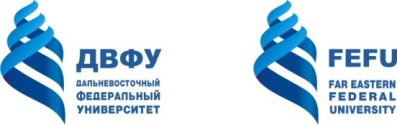 МИНИСТЕРСТВО ОБРАЗОВАНИЯ И НАУКИ РОССИЙСКОЙ ФЕДЕРАЦИИФедеральное государственное автономное образовательное учреждение высшего образования«Дальневосточный федеральный университет»(ДВФУ)ИНЖЕНЕРНАЯшколАУЧЕБНО-МЕТОДИЧЕСКОЕ обеспечение самостоятельной работы ОБУЧАЮЩИХСЯпо дисциплине «Оборудование для исследования и реализации физико-химических процессов водоподготовки, очистки сточных вод и транспортирования воды»Направление подготовки 08.06.01, Техника и технологии строительстваПрофиль «Водоснабжение, канализация, строительные системы охраны водных ресурсов»Форма подготовки (очная)Владивосток2018План-график выполнения самостоятельной работы по дисциплине3 семестрМетодические указания к работе с теоретическим материаломЦель: получить хорошие знания по дисциплине и научиться работать с научной литературой.Задачи: - приобретение навыков самостоятельной работы с лекционным материалом;- приобретение навыков самостоятельной работы с основной и дополнительной литературой, пользоваться интернет–ресурсами;- умение анализировать практические задачи, ставить и решать аналогичные задачи.Работа с теоретическим материалом должна осуществляться на основе лекционного курса дисциплины. Для этого аспирант должен вести конспект лекций и уметь работать с ним.Работа с литературой предполагает самостоятельную работу с учебниками, книгами, учебными пособиями, учебно-методическими пособиями, с нормативно-правовыми источниками. Перечень литературы: основной, дополнительной, нормативной и интернет-ресурсов приведен в разделе V«Учебно-методическое обеспечение дисциплины» настоящей рабочей программы.Умение самостоятельно работать с литературой является одним из важнейших условий освоения дисциплины. Поиск, изучение и проработка литературных источников формирует у аспирантов научный способ познания, вырабатывает навыки умения учиться, позволяет подготовиться к выполнению научно-квалификационной работы.Конспект лекций должен быть дополнен материалом из рекомендуемой литературы, содержать пометки и вопросы для консультации с преподавателем.Методические указания по подготовке докладаДля подготовки доклада необходимо выбрать тему из предложенных преподавателем. Допускается согласовать с преподавателем тему по своему выбору.Подготовка доклада предполагает:определение цели доклада; подбор необходимого материала, определяющего содержание доклада;составление плана доклада, распределение собранного материала в необходимой логической последовательности.Композиция доклада имеет вступление, основную часть и заключение.Вступление должно содержать: название доклада; сообщение основной идеи; современную оценку предмета изложения; краткое перечисление рассматриваемых вопросов; интересную для слушателей форму изложения.Основная часть, в которой необходимо раскрыть суть темы, обычно строится по принципу отчёта. Задача основной части: представить достаточно данных для того, чтобы слушатели заинтересовались темой.Заключение – чёткое обобщение и краткие выводы по излагаемой теме.Приложение 2МИНИСТЕРСТВО ОБРАЗОВАНИЯ И НАУКИ РОССИЙСКОЙ ФЕДЕРАЦИИФедеральное государственное автономное образовательное учреждение высшего образования«Дальневосточный федеральный университет»(ДВФУ)ИНЖЕНЕРНАЯшколаФОНД ОЦЕНОЧНЫХ СРЕДСТВ по дисциплине «Оборудование для исследования и реализации физико-химических процессов водоподготовки, очистки сточных вод и Направление подготовки 08.06.01, Техника и технологии строительстваПрофиль «Водоснабжение, канализация, строительные системы охраны водных ресурсов»Форма подготовки (очная)Владивосток2018Паспорт ФОС3 семестрШкала оценивания уровня сформированности компетенцийОценочные средства для промежуточной аттестации3 семестрПеречень типовых вопросов к зачету:Особенности отбора проб природных и сточных вод.Органолептические показатели качества природных вод.Методики определения цветности, мутности, сухого остатка.Принцип работы аналитических приборов. Оценка точности результата измерений.Понятие физико-химических показателей. Факторы, изменяющие физико-химические показатели воды.Методы определения рН, солевого состава.Методы определения тяжёлых металлов, нефтепродуктов.Методики измерения концентраций катионов и анионов в воде.Устройство и принцип работы фотометрических приборов для анализа проб воды.Устройство и принцип работы дозирующих насосов. Параметры процесса дозирования.Устройство и принцип работы фильтрующих колонн. Особенности процесса регенерации.Стадии проектирования водоочистных установок. Компоновка оборудования.4 семестрПеречень типовых вопросов к зачету:Классификация примесей природных вод по химическому составу.Классификация примесей природных вод по степени дисперсности.Показатели качества воды.Жёсткость воды. Классификация природных вод по жёсткости.Щёлочность воды.Солесодержание (минерализация) воды.Предварительная очистка воды.Осветление. Осветлители. Основные показатели работы осветлителя.Коагуляция. Коагулянты. Факторы, влияющие на процесс коагуляции примесей.Влияние температуры на процесс коагуляции примесей.Влияние рН воды на процесс коагуляции примесей.Влияние дозы коагулянта на процесс коагуляции примесей. Коагуляционная кривая. Порог коагуляции.Критерии оценки результатов промежуточной аттестацииПри проведении промежуточной аттестации (зачета) в форме собеседования (УО-1) оцениваются:Полнота и правильность ответа;Степень осознанности, понимания изученного;Владение терминологическим аппаратом и использование его при ответе.Аспирант получает отметку «Зачтено» в случае:обнаружения всестороннего систематического, глубокого или твердого знания программного материала;усвоения основной наиболее значимой дополнительной литературы;владения понятийным аппаратом;демонстрации способности к анализу и сопоставления различных подходов к решению заявленных задач.Для отметки «Зачтено» допускаются отдельные погрешности или неточности при ответе.Отметку «Не зачтено» аспирант получает в случае:обнаружения значительных пробелов в знаниях основного программного материала;допущения принципиальных ошибок в ответе на вопросы;незнания теории и практики в системном подходе при решении задач тепломассопереноса.Оценочные средства для текущего контроля3 семестрУО-1 СобеседованиеПеречень типовых вопросов для собеседования:Понятие органолептических показателей.Факторы, изменяющие органолептические показатели воды.Оценка точности результата измерений.Понятие физико-химических показателей.Методы определения рН.Принцип работы аналитических приборов.Типы и характеристики дозирующих насосов.Типы и характеристики фильтров.Стадии процесса фильтрации.Технологические схемы водоподготовки и очистки сточных вод.УО-3ДокладПеречень тем для докладов:Исследование воды, прошедшей различную водоподготовку для водопотребления и приготовления пищи;Структурно-функциональная схема комплекса методов оценки качества воды в водоподготовке;Водоснабжение и водоотведение населенных пунктов;Вопросы экологической безопасности использования озона в водоподготовке;Нормативно-правовое обеспечение деятельности водоканалов по водоснабжению и водоотведению;Экотехнологии станций водоподготовки энергетических установок;Оценка риска здоровья населения при употреблении воды, прошедшей водоподготовку при использовании методов ХВЭ.ПР-7 КонспектПеречень тем для конспектирования:Методики определения органолептических показателей. Факторы изменяющие органолептические показатели воды.Аналитические приборы для определения органолептических показателейМетодики определения физико-химических показателей. Методы оценки точности результатов измерений.Аналитические приборы для определения физико-химических показателей4 семестрУО-1 СобеседованиеПеречень типовых вопросов для собеседования:Методы определения цветностиМетоды определения мутностиВиды аналитических приборов для определения органолептических показателейОсобенности пробоподготовкиПонятие физико-химических показателейМетоды определения нефтепродуктовМетоды определения тяжелых металловПараметры процессов дозированияРегенерация механических и ионообменных фильтровСтадии проектирования водоочистных установокУО-3 ДокладПеречень тем для докладов:Методы химического анализа производственных сточных водИспользование флуоресцентного метода анализа для определения изменения величины химического потребления кислорода в бытовых сточных водахМетодика количественного химического анализа сточных вод для снижения или исключения методических ошибок при анализах возвратной водыАнализ взаимосвязи токсичности сточных вод и их химического составаАнализ химического состава сточных вод на АЗСПрименение биотестирования для качественной оценки состояния окружающей среды и ее отдельных компонентовПР-7 КонспектПеречень тем для конспектирования:Принципы работы основных аналитических приборов для определения физико-химических показателей воды.Дозирующее оборудованиеФизические параметры процесса фильтрации.Оборудование для фильтрацииУстановки комплексной очистки сточных вод Критерии оценки результатов текущего контроляПри проведении текущего контроля в форме собеседования (УО-1) оцениваются:Полнота и правильность ответа;Степень осознанности, понимания изученного;Владение терминологическим аппаратом и использование его при ответе.Отметку о прохождении текущего контроля в форме собеседования (УО-1) аспирант получает в случае наличия всех критериев оценивания. При проведении текущего контроля в форме собеседования (УО-1) допускаются отдельные расхождения с планом критериев оценки, некоторые неточности в ответе.При проведении текущего контроля в форме доклада (УО-3) оцениваются:Полнота раскрытия темы;Использование нескольких источников литературы и их критическая оценка;Степень осознанности, понимания изученного;Владение терминологическим аппаратом и использование его при ответе.Отметку о прохождении текущего контроля в форме доклада (УО-3) аспирант получает в случае наличия всех критериев оценивания. При проведении текущего контроля в форме доклада (УО-3) допускаются отдельные расхождения с планом критериев оценки, некоторые неточности в ответе.При проведении текущего контроля в форме конспектирования (ПР-7) оцениваются:Использование нескольких источников литературы и их критическая оценка;Логичность изложения материала;Владение терминологическим аппаратом и использование его при ответе.Отметку о прохождении текущего контроля в форме конспектирования (ПР-7) аспирант получает в случае наличия всех критериев оценивания. При проведении текущего контроля в форме конспектирования (ПР-7) допускаются отдельные расхождения с планом критериев оценки, некоторые неточности в ответе.Критерии выставления оценки студенту на зачете по дисциплине«Оборудование для исследования и реализации физико-химических процессов водоподготовки, очистки сточных вод и транспортирования воды»Код и формулировка компетенцииЭтапы формирования компетенцииЭтапы формирования компетенцииУК-1 Способность к критическому анализу и оценке современных научных достижений, генерированию новых идей при решении исследовательских и практических задач, в том числе в междисциплинарных областях.Знаетметоды критического анализа и оценки современных научных достижений, а также методы генерирования новых идей при решении исследовательских и практических задач, в том числе в междисциплинарных областяхУК-1 Способность к критическому анализу и оценке современных научных достижений, генерированию новых идей при решении исследовательских и практических задач, в том числе в междисциплинарных областях.Умеетпри решении исследовательских и практических задач генерировать новые идеи, поддающиеся операционализации исходя из наличных ресурсов и ограниченийУК-1 Способность к критическому анализу и оценке современных научных достижений, генерированию новых идей при решении исследовательских и практических задач, в том числе в междисциплинарных областях.Владеетнавыками анализа методологических проблем, возникающих при решении исследовательских и практических задач, в том числе в междисциплинарных областяхУК-2Способность проектировать и осуществлять комплексные исследования, в том числе междисциплинарные, на основе целостного системного научного мировоззрения с использованием знаний в области истории и философии наукиЗнаетметоды научно- исследовательской деятельности; основные концепции современной философии науки, основные стадии эволюции науки, функции и основания научной картины мираУК-2Способность проектировать и осуществлять комплексные исследования, в том числе междисциплинарные, на основе целостного системного научного мировоззрения с использованием знаний в области истории и философии наукиУмеетиспользовать положения и категории философии науки для анализа и оценивания различных фактов и явленийУК-2Способность проектировать и осуществлять комплексные исследования, в том числе междисциплинарные, на основе целостного системного научного мировоззрения с использованием знаний в области истории и философии наукиВладееттехнологиями планирования в профессиональной деятельности в сфере научных исследованийУК-4 Готовность использовать современные методы и технологии научной коммуникации на государственном и иностранном языках Знаетметоды и технологии научной коммуникации на государственном и иностранном языках; стилистические особенности представления результатов научной деятельности в устной и письменной форме на государственном и иностранном языкахУК-4 Готовность использовать современные методы и технологии научной коммуникации на государственном и иностранном языках Умеетследовать основным нормам, принятым в научном общении на государственном и иностранном языкахУК-4 Готовность использовать современные методы и технологии научной коммуникации на государственном и иностранном языках Владеетнавыками анализа научных текстов на государственном и иностранном языках; навыками критической оценки эффективности различных методов и технологий научной коммуникации на государственном и иностранном языкахОПК-1 Владение методологией теоретических и экспериментальных исследований в области строительства.Знаетосновные положения теории подобия и принципы математического моделированияОПК-1 Владение методологией теоретических и экспериментальных исследований в области строительства.Умеетпланировать и выполнять инженерный экспериментОПК-1 Владение методологией теоретических и экспериментальных исследований в области строительства.Владеетнавыком использования современного исследовательского оборудования и приборовОПК-2 Владение культурой научного исследования в области строительства, в том числе с использованием новейших информационно- коммуникационных технологийЗнаетновейшие информационно-коммуникационные технологииОПК-2 Владение культурой научного исследования в области строительства, в том числе с использованием новейших информационно- коммуникационных технологийУмеетиспользовать знание новейших информационно-коммуникационных технологий в области строительстваОПК-2 Владение культурой научного исследования в области строительства, в том числе с использованием новейших информационно- коммуникационных технологийВладееткультурой научного исследования в области строительстваОПК-5 Способность профессионально излагать результаты своих исследований и представлять их в виде научных публикаций и презентаций.Знаетосновы профессионального изложения результатов научных исследованийОПК-5 Способность профессионально излагать результаты своих исследований и представлять их в виде научных публикаций и презентаций.Умеетпрофессионально представлять свои исследования в виде презентаций и статейОПК-5 Способность профессионально излагать результаты своих исследований и представлять их в виде научных публикаций и презентаций.Владеетнавыками написания научных статей и создания презентаций для представления результатов исследованийОПК-8 Готовность к преподавательской деятельности по основным образовательным программам высшего образованияЗнаетосновные принципы, методики и подходы к определению органолептических показателей качества природных вод, работы соответствующего лабораторного оборудованияОПК-8 Готовность к преподавательской деятельности по основным образовательным программам высшего образованияУмеетиспользовать технологии и методики преподавания в вузе в организации лабораторных занятий со студентами по профильным дисциплинамОПК-8 Готовность к преподавательской деятельности по основным образовательным программам высшего образованияВладеетпсихологическими и педагогическими навыками работы со студентамиПК-1 Готовность применять современное оборудование для обработки и интерпретации информации при проведении научных и прикладных исследований.Знаетвиды современное оборудование и методы обработки и интерпретации информации при проведении научных и прикладных исследованийПК-1 Готовность применять современное оборудование для обработки и интерпретации информации при проведении научных и прикладных исследований.Умеетиспользовать современное оборудование для проведения научных и прикладных исследованийПК-1 Готовность применять современное оборудование для обработки и интерпретации информации при проведении научных и прикладных исследований.Владеетнавыками обработки и интерпретации результатов научных и прикладных исследованийПК-3Способность осуществлять процедуру оценки физико-химических факторов, окружающей среды для использования в прикладной и научной деятельностиЗнаетфизико-химических факторов, окружающей среды, возможные последствия их влиянияПК-3Способность осуществлять процедуру оценки физико-химических факторов, окружающей среды для использования в прикладной и научной деятельностиУмеетиспользовать знания при проведении для использования в прикладной и научной деятельностиПК-3Способность осуществлять процедуру оценки физико-химических факторов, окружающей среды для использования в прикладной и научной деятельностиВладеетметодами обработки и интерпретации информации в ходе прикладной и научной деятельностиПК-4 Готовность использовать результаты современных исследований для анализа и прогноза, использовать новый отечественный и зарубежный опыт в области водоснабжения и водоотведения.Знаетсовременные направления исследований в различных областях водоснабжения и водоотведения, основные источники для поиска информацииПК-4 Готовность использовать результаты современных исследований для анализа и прогноза, использовать новый отечественный и зарубежный опыт в области водоснабжения и водоотведения.Умеетиспользовать результаты современных исследований для научно-исследовательской работыПК-4 Готовность использовать результаты современных исследований для анализа и прогноза, использовать новый отечественный и зарубежный опыт в области водоснабжения и водоотведения.Владеетнавыками работы с российскими и зарубежными специализированными источниками информации№ п/пКонтролируемые разделы / темы дисциплиныКоды, наименование и этапы формирования компетенцийКоды, наименование и этапы формирования компетенцийОценочные средства Оценочные средства № п/пКонтролируемые разделы / темы дисциплиныКоды, наименование и этапы формирования компетенцийКоды, наименование и этапы формирования компетенцийтекущий контрольпромежуточная аттестация1Раздел IУК-1 Способность к критическому анализу и оценке современных научных достижений, генерированию новых идей при решении исследовательских и практических задач, в том числе в междисциплинарных областяхЗнает методы критического анализа и оценки современных научных достижений, а также методы генерирования новых идей при решении исследовательских и практических задач, в том числе в междисциплинарных областяхСобеседование УО-1Зачет Вопросы 1-41Раздел IУК-1 Способность к критическому анализу и оценке современных научных достижений, генерированию новых идей при решении исследовательских и практических задач, в том числе в междисциплинарных областяхУмеет при решении исследовательских и практических задач генерировать новые идеи, поддающиеся операционализации исходя из наличных ресурсов и ограниченийДоклад УО-3Зачет Вопросы 1-41Раздел IУК-1 Способность к критическому анализу и оценке современных научных достижений, генерированию новых идей при решении исследовательских и практических задач, в том числе в междисциплинарных областяхВладеет навыками анализа методологических проблем, возникающих при решении исследовательских и практических задач, в том числе в междисциплинарных областяхДоклад УО-3Зачет Вопросы 1-41Раздел IОПК-1 Владение методологией теоретических и экспериментальных исследований в области строительстваЗнает основные положения теории подобия и принципы математического моделированияСобеседование УО-1Зачет Вопросы 1-41Раздел IОПК-1 Владение методологией теоретических и экспериментальных исследований в области строительстваУмеет планировать и выполнять инженерный экспериментДоклад УО-3Зачет Вопросы 1-41Раздел IОПК-1 Владение методологией теоретических и экспериментальных исследований в области строительстваВладеет навыком использования современного исследовательского оборудования и приборовДоклад УО-3Зачет Вопросы 1-41Раздел IПК-1 Готовность применять современное оборудование для обработки и интерпретации информации при проведении научных и прикладных исследованийЗнает виды современное оборудование и методы обработки и интерпретации информации при проведении научных и прикладных исследованийКонспект ПК-7Зачет Вопросы 1-41Раздел IПК-1 Готовность применять современное оборудование для обработки и интерпретации информации при проведении научных и прикладных исследованийУмеет использовать современное оборудование для проведения научных и прикладных исследованийДоклад УО-3Зачет Вопросы 1-41Раздел IПК-1 Готовность применять современное оборудование для обработки и интерпретации информации при проведении научных и прикладных исследованийВладеет навыками обработки и интерпретации результатов научных и прикладных исследованийДоклад УО-3Зачет Вопросы 1-42Раздел IIУК-2 Способность проектировать и осуществлять комплексные исследования, в том числе междисциплинарные, на основе целостного системного научного мировоззрения с использованием знаний в области истории и философии наукиЗнает методы научно- исследовательской деятельности; основные концепции современной философии науки, основные стадии эволюции науки, функции и основания научной картины мираСобеседование УО-1Зачет Вопросы 5-82Раздел IIУК-2 Способность проектировать и осуществлять комплексные исследования, в том числе междисциплинарные, на основе целостного системного научного мировоззрения с использованием знаний в области истории и философии наукиУмеет использовать положения и категории философии науки для анализа и оценивания различных фактов и явленийДоклад УО-3Зачет Вопросы 5-82Раздел IIУК-2 Способность проектировать и осуществлять комплексные исследования, в том числе междисциплинарные, на основе целостного системного научного мировоззрения с использованием знаний в области истории и философии наукиВладеет технологиями планирования в профессиональной деятельности в сфере научных исследованийДоклад УО-3Зачет Вопросы 5-82Раздел IIОПК-2 Владение культурой научного исследования в области строительства, в том числе с использованием новейших информационно-коммуникационных технологийЗнает новейшие информационно-коммуникационные технологииКонспект ПК-7Зачет Вопросы 5-82Раздел IIОПК-2 Владение культурой научного исследования в области строительства, в том числе с использованием новейших информационно-коммуникационных технологийУмеет использовать знание новейших информационно-коммуникационных технологий в области строительстваДоклад УО-3Зачет Вопросы 5-82Раздел IIОПК-2 Владение культурой научного исследования в области строительства, в том числе с использованием новейших информационно-коммуникационных технологийВладеет культурой научного исследования в области строительстваДоклад УО-3Зачет Вопросы 5-82Раздел IIОПК-5 Способность профессионально излагать результаты своих исследований и представлять их в виде научных публикаций и презентацийЗнает основы профессионального изложения результатов научных исследованийКонспект ПК-7Зачет Вопросы 5-82Раздел IIОПК-5 Способность профессионально излагать результаты своих исследований и представлять их в виде научных публикаций и презентацийУмеет профессионально представлять свои исследования в виде презентаций и статейДоклад УО-3Зачет Вопросы 5-82Раздел IIОПК-5 Способность профессионально излагать результаты своих исследований и представлять их в виде научных публикаций и презентацийВладеет  навыками написания научных статей и создания презентаций для представления результатов исследованийДоклад УО-3Зачет Вопросы 5-82Раздел IIПК-3 Способность осуществлять процедуру оценки физико-химических факторов, окружающей среды для использования в прикладной и научной деятельностиЗнает физико-химических факторов, окружающей среды, возможные последствия их влиянияСобеседование УО-1Зачет Вопросы 5-82Раздел IIПК-3 Способность осуществлять процедуру оценки физико-химических факторов, окружающей среды для использования в прикладной и научной деятельностиУмеет  использовать знания при проведении для использования в прикладной и научной деятельностиКонспект ПК-7Зачет Вопросы 5-82Раздел IIПК-3 Способность осуществлять процедуру оценки физико-химических факторов, окружающей среды для использования в прикладной и научной деятельностиВладеет  методами обработки и интерпретации информации в ходе прикладной и научной деятельностиДоклад УО-3Зачет Вопросы 5-84 семестр4 семестр4 семестр4 семестр4 семестр4 семестр3Раздел IIIУК-4 Готовность использовать современные методы и технологии научной коммуникации на государственном и иностранном языкахЗнает методы и технологии научной коммуникации на государственном и иностранном языках; стилистические особенности представления результатов научной деятельности в устной и письменной форме на государственном и иностранном языкахСобеседование УО-1Зачет Вопросы 8-123Раздел IIIУК-4 Готовность использовать современные методы и технологии научной коммуникации на государственном и иностранном языкахУмеет следовать основным нормам, принятым в научном общении на государственном и иностранном языкахКонспект ПК-7Зачет Вопросы 8-123Раздел IIIУК-4 Готовность использовать современные методы и технологии научной коммуникации на государственном и иностранном языкахВладеет навыками анализа научных текстов на государственном и иностранном языках; навыками критической оценки эффективности различных методов и технологий научной коммуникации на государственном и иностранном языкахДоклад УО-3Зачет Вопросы 8-123Раздел IIIОПК-5 Способность профессионально излагать результаты своих исследований и представлять их в виде научных публикаций и презентацийЗнает основы профессионального изложения результатов научных исследованийСобеседование УО-1Зачет Вопросы 8-123Раздел IIIОПК-5 Способность профессионально излагать результаты своих исследований и представлять их в виде научных публикаций и презентацийУмеет  профессионально представлять свои исследования в виде презентаций и статейКонспект ПК-7Зачет Вопросы 8-123Раздел IIIОПК-5 Способность профессионально излагать результаты своих исследований и представлять их в виде научных публикаций и презентацийВладеет  навыками написания научных статей и создания презентаций для представления результатов исследованийДоклад УО-3Зачет Вопросы 8-123Раздел IIIОПК-8 Готовность к преподавательской деятельности по основным образовательным программам высшего образованияЗнает основные принципы, методики и подходы к определению органолептических показателей качества природных вод, работы соответствующего лабораторного оборудованияСобеседование УО-1Зачет Вопросы 8-123Раздел IIIОПК-8 Готовность к преподавательской деятельности по основным образовательным программам высшего образованияУмеет использовать технологии и методики преподавания в вузе в организации лабораторных занятий со студентами по профильным дисциплинамДоклад УО-3Зачет Вопросы 8-123Раздел IIIОПК-8 Готовность к преподавательской деятельности по основным образовательным программам высшего образованияВладеет психологическими и педагогическими навыками работы со студентамиДоклад УО-3Зачет Вопросы 8-123Раздел IIIПК-4 Готовность использовать результаты современных исследований для анализа и прогноза, использовать новый отечественный и зарубежный опыт в области водоснабжения, канализации, строительных систем охраны водных ресурсовЗнает современные направления исследований в различных областях водоснабжения и водоотведения, основные источники для поиска информацииКонспект ПК-7Зачет Вопросы 8-123Раздел IIIПК-4 Готовность использовать результаты современных исследований для анализа и прогноза, использовать новый отечественный и зарубежный опыт в области водоснабжения, канализации, строительных систем охраны водных ресурсовУмеет использовать результаты современных исследований для научно-исследовательской работыДоклад УОЗачет Вопросы 8-123Раздел IIIПК-4 Готовность использовать результаты современных исследований для анализа и прогноза, использовать новый отечественный и зарубежный опыт в области водоснабжения, канализации, строительных систем охраны водных ресурсовВладеет навыками работы с российскими и зарубежными специализированными источниками информацииДоклад УОЗачет Вопросы 8-12№ п/пМесто расположения компьютерной техники, на которой установлено программное обеспечение, количество рабочих местПеречень программного обеспечения1.690922, Приморский край, г. Владивосток, остров Русский, полуостров Саперный, поселок Аякс, 10, корпус Е, Этаж 8,ауд. Е-807Учебная аудитория для проведения занятий лекционного типа, групповых и индивидуальных консультаций, текущего контроля и промежуточной аттестации.Лицензионное соглашение Open Value Subscription/Education Solutions № V5770601  от 2019-01-31 , Договор №011-18-ЗКЭ-В от 25.01.2019 г.:ПО Microsoft для лицензирования рабочих станций WinPro 10 RUS Upgrd Acdmc, OfficeProPlus 2019 RUS Acdmc, WinSvrCAL 2019 RUSAcdmc (ПО Microsoft  по подписке для учебных заведений позволяющее использовать на всех компьютерах в  учебных классах операционные системы Microsoft Windows 7, 8 Pro, 10 RUS, офисные пакеты Microsoft Office 7, 10, 13, 19 Plus; (Word, Excel,Access, PowerPoint ), ПО Microsoft для лицензирования рабочих станций Microsoft®lmagine Standard, в том числе Windows server2016, Visual Studio Community, Windows Embedded, OneNote, SQL Server, срок действия соглашения 31.01.2019-31.01.2022 г., в течение срока действия бесплатное обновление всех программных продуктов, входящих в лицензионное соглашение.3.  690922, Приморский край, г. Владивосток, остров Русский, полуостров Саперный, поселок Аякс, 10, корпус Е, Этаж 8, ауд. Е806 Учебная аудитория для проведения занятий лекционного типа, групповых и индивидуальных консультаций, текущего контроля и промежуточной аттестации.Лицензионное соглашение Open Value Subscription/Education Solutions № V5770601  от 2019-01-31 , Договор №011-18-ЗКЭ-В от 25.01.2019 г.:ПО Microsoft для лицензирования рабочих станций WinPro 10 RUS Upgrd Acdmc, OfficeProPlus 2019 RUS Acdmc, WinSvrCAL 2019 RUSAcdmc (ПО Microsoft  по подписке для учебных заведений позволяющее использовать на всех компьютерах в  учебных классах операционные системы Microsoft Windows 7, 8 Pro, 10 RUS, офисные пакеты Microsoft Office 7, 10, 13, 19 Plus; (Word, Excel,Access, PowerPoint ), ПО Microsoft для лицензирования рабочих станций Microsoft®lmagine Standard, в том числе Windows server2016, Visual Studio Community, Windows Embedded, OneNote, SQL Server, срок действия соглашения 31.01.2019-31.01.2022 г., в течение срока действия бесплатное обновление всех программных продуктов, входящих в лицензионное соглашение.№п/пНаименование оборудованных учебных кабинетов, объектов для проведения практических занятий с перечнем основного оборудованияАдрес (местоположение) учебных кабинетов, объектов для проведения практических занятий, объектов физической культуры и спорта(с указанием номера помещения)1Учебная мебель на 19 рабочих мест, Место преподавателя (стол, стул), переносное мультимедийное оборудование: ноутбук.Проектор DLP, 3000 ANSI Lm, WXGA 1280x800, 2000:1  EW330U Mitsubishi; Подсистема специализированных креплений оборудования CORSA-2007 Tuarex; Подсистема видеокоммутации: матричный коммутатор DVI  DXP 44 DVI Pro Extron; удлинитель DVI по витой паре  DVI 201 Tx/Rx Extron; Подсистема аудиокоммутации и звукоусиления; акустическая система для потолочного монтажа SI 3CT LP Extron; цифровой аудиопроцессор  DMP 44 LC Extron; расширение для контроллера управления  IPL T CR48. Телевизор LG Flatron M4716CCBA 1шт.Установка для изучения фильтрации в грунтах DIDACTA ITALIA.690922, Приморский край, г. Владивосток, остров Русский, полуостров Саперный, поселок Аякс, 10, корпус Е, Этаж 8,ауд. Е-807Учебная аудитория для проведения занятий лекционного типа, групповых и индивидуальных консультаций, текущего контроля и промежуточной аттестации2Моноблок Lenovo C360G-i34164G500UDK – 15 шт. Интегрированный сенсорный дисплей Polymedia FlipBox - 1 шт. Копир-принтер-цветной сканер в e-mail с 4 лотками Xerox WorkCentre 5330 (WC5330C – 1 шт.690922, Приморский край, г. Владивосток, остров Русский, полуостров Саперный, поселок Аякс, 10, корп. A (Лит. П), Этаж 10, каб.A1017. Аудитория для самостоятельной работы аспирантов.№п/пДата/сроки выполненияВид самостоятельной работыПримерные нормы времени на выполнениеФорма контроля1В течение 3-го семестраРабота с теоретическим материалом19 часУО-1, ПР-72В течение 3-го семестраПодготовка доклада19 часУО-33СессияПодготовка к зачету16 часЗачет4 семестр4 семестр4 семестр4 семестр4 семестр1В течение 4-го семестраРабота с теоретическим материалом19 часУО-1, ПР-72В течение 4-го семестраПодготовка доклада19 часУО-33СессияПодготовка к зачету16 часЗачетКод и формулировка компетенцииЭтапы формирования компетенцииЭтапы формирования компетенцииУК-1 Способность к критическому анализу и оценке современных научных достижений, генерированию новых идей при решении исследовательских и практических задач, в том числе в междисциплинарных областях.Знаетметоды критического анализа и оценки современных научных достижений, а также методы генерирования новых идей при решении исследовательских и практических задач, в том числе в междисциплинарных областяхУК-1 Способность к критическому анализу и оценке современных научных достижений, генерированию новых идей при решении исследовательских и практических задач, в том числе в междисциплинарных областях.Умеетпри решении исследовательских и практических задач генерировать новые идеи, поддающиеся операционализации исходя из наличных ресурсов и ограниченийУК-1 Способность к критическому анализу и оценке современных научных достижений, генерированию новых идей при решении исследовательских и практических задач, в том числе в междисциплинарных областях.Владеетнавыками анализа методологических проблем, возникающих при решении исследовательских и практических задач, в том числе в междисциплинарных областяхУК-2 Способность проектировать и осуществлять комплексные исследования, в том числе междисциплинарные, на основе целостного системного научного мировоззрения с использованием знаний в области истории и философии науки Знаетметоды научно- исследовательской деятельности; основные концепции современной философии науки, основные стадии эволюции науки, функции и основания научной картины мираУК-2 Способность проектировать и осуществлять комплексные исследования, в том числе междисциплинарные, на основе целостного системного научного мировоззрения с использованием знаний в области истории и философии науки Умеетиспользовать положения и категории философии науки для анализа и оценивания различных фактов и явленийУК-2 Способность проектировать и осуществлять комплексные исследования, в том числе междисциплинарные, на основе целостного системного научного мировоззрения с использованием знаний в области истории и философии науки Владееттехнологиями планирования в профессиональной деятельности в сфере научных исследованийУК-4 Готовность использовать современные методы и технологии научной коммуникации на государственном и иностранном языках Знаетметоды и технологии научной коммуникации на государственном и иностранном языках; стилистические особенности представления результатов научной деятельности в устной и письменной форме на государственном и иностранном языкахУК-4 Готовность использовать современные методы и технологии научной коммуникации на государственном и иностранном языках Умеетследовать основным нормам, принятым в научном общении на государственном и иностранном языкахУК-4 Готовность использовать современные методы и технологии научной коммуникации на государственном и иностранном языках Владеетнавыками анализа научных текстов на государственном и иностранном языках; навыками критической оценки эффективности различных методов и технологий научной коммуникации на государственном и иностранном языкахОПК-1 Владение методологией теоретических и экспериментальных исследований в области строительства.Знаетосновные положения теории подобия и принципы математического моделированияОПК-1 Владение методологией теоретических и экспериментальных исследований в области строительства.Умеетпланировать и выполнять инженерный экспериментОПК-1 Владение методологией теоретических и экспериментальных исследований в области строительства.Владеетнавыком использования современного исследовательского оборудования и приборовОПК-2 Владение культурой научного исследования в области строительства, в том числе с использованием новейших информационно- коммуникационных технологийЗнаетновейшие информационно-коммуникационные технологии.ОПК-2 Владение культурой научного исследования в области строительства, в том числе с использованием новейших информационно- коммуникационных технологийУмеетиспользовать знание новейших информационно-коммуникационных технологий в области строительства.ОПК-2 Владение культурой научного исследования в области строительства, в том числе с использованием новейших информационно- коммуникационных технологийВладееткультурой научного исследования в области строительстваОПК-5 Способность профессионально излагать результаты своих исследований и представлять их в виде научных публикаций и презентаций.Знаетосновы профессионального изложения результатов научных исследованийОПК-5 Способность профессионально излагать результаты своих исследований и представлять их в виде научных публикаций и презентаций.Умеетпрофессионально представлять свои исследования в виде презентаций и статейОПК-5 Способность профессионально излагать результаты своих исследований и представлять их в виде научных публикаций и презентаций.Владеетнавыками написания научных статей и создания презентаций для представления результатов исследованийОПК-8 Готовность к преподавательской деятельности по основным образовательным программам высшего образованияЗнаетосновные принципы, методики и подходы к определению органолептических показателей качества природных вод, работы соответствующего лабораторного оборудованияОПК-8 Готовность к преподавательской деятельности по основным образовательным программам высшего образованияУмеетиспользовать технологии и методики преподавания в вузе в организации лабораторных занятий со студентами по профильным дисциплинамОПК-8 Готовность к преподавательской деятельности по основным образовательным программам высшего образованияВладеетпсихологическими и педагогическими навыками работы со студентамиПК-1 Готовность применять современное оборудование для обработки и интерпретации информации при проведении научных и прикладных исследований. Знаетвиды современное оборудование и методы обработки и интерпретации информации при проведении научных и прикладных исследованийПК-1 Готовность применять современное оборудование для обработки и интерпретации информации при проведении научных и прикладных исследований. УмеетИспользовать современное оборудование для проведения научных и прикладных исследованийПК-1 Готовность применять современное оборудование для обработки и интерпретации информации при проведении научных и прикладных исследований. Владеетнавыками обработки и интерпретации результатов научных и прикладных исследованийПК-3 Способность осуществлять процедуру оценки физико-химических факторов, окружающей среды для использования в прикладной и научной деятельностиЗнаетфизико-химических факторов, окружающей среды, возможные последствия их влияния.ПК-3 Способность осуществлять процедуру оценки физико-химических факторов, окружающей среды для использования в прикладной и научной деятельностиУмеетиспользовать знания при проведении для использования в прикладной и научной деятельностиПК-3 Способность осуществлять процедуру оценки физико-химических факторов, окружающей среды для использования в прикладной и научной деятельностиВладеетметодами обработки и интерпретации информации в ходе прикладной и научной деятельности№ п/пКонтролируемые разделы / темы дисциплиныКоды, наименование и этапы формирования компетенцийКоды, наименование и этапы формирования компетенцийОценочные средства Оценочные средства № п/пКонтролируемые разделы / темы дисциплиныКоды, наименование и этапы формирования компетенцийКоды, наименование и этапы формирования компетенцийтекущий контрольпромежуточная аттестация1Раздел IУК-1 Способность к критическому анализу и оценке современных научных достижений, генерированию новых идей при решении исследовательских и практических задач, в том числе в междисциплинарных областяхЗнает методы критического анализа и оценки современных научных достижений, а также методы генерирования новых идей при решении исследовательских и практических задач, в том числе в междисциплинарных областяхСобеседование УО-1Зачет Вопросы 1-41Раздел IУК-1 Способность к критическому анализу и оценке современных научных достижений, генерированию новых идей при решении исследовательских и практических задач, в том числе в междисциплинарных областяхУмеет при решении исследовательских и практических задач генерировать новые идеи, поддающиеся операционализации исходя из наличных ресурсов и ограниченийДоклад УО-3Зачет Вопросы 1-41Раздел IУК-1 Способность к критическому анализу и оценке современных научных достижений, генерированию новых идей при решении исследовательских и практических задач, в том числе в междисциплинарных областяхВладеет навыками анализа методологических проблем, возникающих при решении исследовательских и практических задач, в том числе в междисциплинарных областяхДоклад УО-3Зачет Вопросы 1-41Раздел IОПК-1 Владение методологией теоретических и экспериментальных исследований в области строительстваЗнает основные положения теории подобия и принципы математического моделированияСобеседование УО-1Зачет Вопросы 1-41Раздел IОПК-1 Владение методологией теоретических и экспериментальных исследований в области строительстваУмеет планировать и выполнять инженерный экспериментДоклад УО-3Зачет Вопросы 1-41Раздел IОПК-1 Владение методологией теоретических и экспериментальных исследований в области строительстваВладеет навыком использования современного исследовательского оборудования и приборовДоклад УО-3Зачет Вопросы 1-41Раздел IПК-1 Готовность применять современное оборудование для обработки и интерпретации информации при проведении научных и прикладных исследованийЗнает виды современное оборудование и методы обработки и интерпретации информации при проведении научных и прикладных исследованийКонспект ПК-7Зачет Вопросы 1-41Раздел IПК-1 Готовность применять современное оборудование для обработки и интерпретации информации при проведении научных и прикладных исследованийУмеет использовать современное оборудование для проведения научных и прикладных исследованийДоклад УО-3Зачет Вопросы 1-41Раздел IПК-1 Готовность применять современное оборудование для обработки и интерпретации информации при проведении научных и прикладных исследованийВладеет навыками обработки и интерпретации результатов научных и прикладных исследованийДоклад УО-3Зачет Вопросы 1-42Раздел IIУК-2 Способность проектировать и осуществлять комплексные исследования, в том числе междисциплинарные, на основе целостного системного научного мировоззрения с использованием знаний в области истории и философии наукиЗнает методы научно- исследовательской деятельности; основные концепции современной философии науки, основные стадии эволюции науки, функции и основания научной картины мираСобеседование УО-1Зачет Вопросы 5-82Раздел IIУК-2 Способность проектировать и осуществлять комплексные исследования, в том числе междисциплинарные, на основе целостного системного научного мировоззрения с использованием знаний в области истории и философии наукиУмеет использовать положения и категории философии науки для анализа и оценивания различных фактов и явленийДоклад УО-3Зачет Вопросы 5-82Раздел IIУК-2 Способность проектировать и осуществлять комплексные исследования, в том числе междисциплинарные, на основе целостного системного научного мировоззрения с использованием знаний в области истории и философии наукиВладеет технологиями планирования в профессиональной деятельности в сфере научных исследованийДоклад УО-3Зачет Вопросы 5-82Раздел IIОПК-2 Владение культурой научного исследования в области строительства, в том числе с использованием новейших информационно-коммуникационных технологийЗнает новейшие информационно-коммуникационные технологииКонспект ПК-7Зачет Вопросы 5-82Раздел IIОПК-2 Владение культурой научного исследования в области строительства, в том числе с использованием новейших информационно-коммуникационных технологийУмеет использовать знание новейших информационно-коммуникационных технологий в области строительстваДоклад УО-3Зачет Вопросы 5-82Раздел IIОПК-2 Владение культурой научного исследования в области строительства, в том числе с использованием новейших информационно-коммуникационных технологийВладеет культурой научного исследования в области строительстваДоклад УО-3Зачет Вопросы 5-82Раздел IIОПК-5 Способность профессионально излагать результаты своих исследований и представлять их в виде научных публикаций и презентацийЗнает основы профессионального изложения результатов научных исследованийКонспект ПК-7Зачет Вопросы 5-82Раздел IIОПК-5 Способность профессионально излагать результаты своих исследований и представлять их в виде научных публикаций и презентацийУмеет профессионально представлять свои исследования в виде презентаций и статейДоклад УО-3Зачет Вопросы 5-82Раздел IIОПК-5 Способность профессионально излагать результаты своих исследований и представлять их в виде научных публикаций и презентацийВладеет  навыками написания научных статей и создания презентаций для представления результатов исследованийДоклад УО-3Зачет Вопросы 5-82Раздел IIПК-3 Способность осуществлять процедуру оценки физико-химических факторов, окружающей среды для использования в прикладной и научной деятельностиЗнает физико-химических факторов, окружающей среды, возможные последствия их влиянияСобеседование УО-1Зачет Вопросы 5-82Раздел IIПК-3 Способность осуществлять процедуру оценки физико-химических факторов, окружающей среды для использования в прикладной и научной деятельностиУмеет  использовать знания при проведении для использования в прикладной и научной деятельностиКонспект ПК-7Зачет Вопросы 5-82Раздел IIПК-3 Способность осуществлять процедуру оценки физико-химических факторов, окружающей среды для использования в прикладной и научной деятельностиВладеет  методами обработки и интерпретации информации в ходе прикладной и научной деятельностиДоклад УО-3Зачет Вопросы 5-84 семестр4 семестр4 семестр4 семестр4 семестр4 семестр3Раздел IIIУК-4 Готовность использовать современные методы и технологии научной коммуникации на государственном и иностранном языкахЗнает методы и технологии научной коммуникации на государственном и иностранном языках; стилистические особенности представления результатов научной деятельности в устной и письменной форме на государственном и иностранном языкахСобеседование УО-1Зачет Вопросы 8-123Раздел IIIУК-4 Готовность использовать современные методы и технологии научной коммуникации на государственном и иностранном языкахУмеет следовать основным нормам, принятым в научном общении на государственном и иностранном языкахКонспект ПК-7Зачет Вопросы 8-123Раздел IIIУК-4 Готовность использовать современные методы и технологии научной коммуникации на государственном и иностранном языкахВладеет навыками анализа научных текстов на государственном и иностранном языках; навыками критической оценки эффективности различных методов и технологий научной коммуникации на государственном и иностранном языкахДоклад УО-3Зачет Вопросы 8-123Раздел IIIОПК-5 Способность профессионально излагать результаты своих исследований и представлять их в виде научных публикаций и презентацийЗнает основы профессионального изложения результатов научных исследованийСобеседование УО-1Зачет Вопросы 8-123Раздел IIIОПК-5 Способность профессионально излагать результаты своих исследований и представлять их в виде научных публикаций и презентацийУмеет  профессионально представлять свои исследования в виде презентаций и статейКонспект ПК-7Зачет Вопросы 8-123Раздел IIIОПК-5 Способность профессионально излагать результаты своих исследований и представлять их в виде научных публикаций и презентацийВладеет  навыками написания научных статей и создания презентаций для представления результатов исследованийДоклад УО-3Зачет Вопросы 8-123Раздел IIIОПК-8 Готовность к преподавательской деятельности по основным образовательным программам высшего образованияЗнает основные принципы, методики и подходы к определению органолептических показателей качества природных вод, работы соответствующего лабораторного оборудованияСобеседование УО-1Зачет Вопросы 8-123Раздел IIIОПК-8 Готовность к преподавательской деятельности по основным образовательным программам высшего образованияУмеет использовать технологии и методики преподавания в вузе в организации лабораторных занятий со студентами по профильным дисциплинамДоклад УО-3Зачет Вопросы 8-123Раздел IIIОПК-8 Готовность к преподавательской деятельности по основным образовательным программам высшего образованияВладеет психологическими и педагогическими навыками работы со студентамиДоклад УО-3Зачет Вопросы 8-123Раздел IIIПК-4 Готовность использовать результаты современных исследований для анализа и прогноза, использовать новый отечественный и зарубежный опыт в области водоснабжения, канализации, строительных систем охраны водных ресурсовЗнает современные направления исследований в различных областях водоснабжения и водоотведения, основные источники для поиска информацииКонспект ПК-7Зачет Вопросы 8-123Раздел IIIПК-4 Готовность использовать результаты современных исследований для анализа и прогноза, использовать новый отечественный и зарубежный опыт в области водоснабжения, канализации, строительных систем охраны водных ресурсовУмеет использовать результаты современных исследований для научно-исследовательской работыДоклад УОЗачет Вопросы 8-123Раздел IIIПК-4 Готовность использовать результаты современных исследований для анализа и прогноза, использовать новый отечественный и зарубежный опыт в области водоснабжения, канализации, строительных систем охраны водных ресурсовВладеет навыками работы с российскими и зарубежными специализированными источниками информацииДоклад УОЗачет Вопросы 8-12Код и формулировка компетенцииЭтапы формирования компетенцииЭтапы формирования компетенциикритерии показателиУК-1 Способность к критическому анализу и оценке современных научных достижений, генерированию новых идей при решении исследовательских и практических задач, в том числе в междисциплинарных областях.знает (пороговый уровень)методы критического анализа и оценки современных научных достижений, а также методы генерирования новых идей при решении исследовательских и практических задач, в том числе в междисциплинарных областяхзнание основ дедуктивного и индуктивного метода критического анализа и оценки современных научных достижений, а также методов генерирования новых идейспособен объяснить, проанализировать и сделать вывод о тенденциях современных научных достижений, предложить оригинальное решение известной задачи, в том числе в междисциплинарных областяхУК-1 Способность к критическому анализу и оценке современных научных достижений, генерированию новых идей при решении исследовательских и практических задач, в том числе в междисциплинарных областях.умеет (продвинутый)при решении исследовательских и практических задач генерировать новые идеи, поддающиеся операционализации исходя из наличных ресурсов и ограниченийумеет генерировать новые идеи, поддающиеся операционализации исходя из наличных ресурсов и ограниченийспособность учитывать имеющиеся ресурсы и ограничения при решении исследовательских и практическихУК-1 Способность к критическому анализу и оценке современных научных достижений, генерированию новых идей при решении исследовательских и практических задач, в том числе в междисциплинарных областях.владеет (высокий)навыками анализа методологических проблем, возникающих при решении исследовательских и практических задач, в том числе в междисциплинарных областяхвладение навыками анализа методологических проблем, возникающих при решении исследовательских и практических задачспособность анализировать и решать методологических проблем, возникающих при решении исследовательских и практических задач, в том числе в междисциплинарных областяхУК-2 Способность проектировать и осуществлять комплексные исследования, в том числе междисциплинарные, на основе целостного системного научного мировоззрения с использованием знаний в области истории и философии науки знает (пороговый уровень)методы научно- исследовательской деятельности; основные концепции современной философии науки, основные стадии эволюции науки, функции и основания научной картины миразнание фундаментальны, теоретических и эмпирических методов научно- исследовательской деятельности; основные концепции современной философии науки, основные стадии эволюции науки, функции и основания научной картины мираспособность продемонстрировать сформированные систематические представления о методах научно-исследовательской деятельности сформированные представления об основных концепциях современной философии науки, основных стадиях эволюции науки, функциях и основаниях научной картины мираУК-2 Способность проектировать и осуществлять комплексные исследования, в том числе междисциплинарные, на основе целостного системного научного мировоззрения с использованием знаний в области истории и философии науки умеет (продвинутый)использовать положения и категории философии науки для анализа и оценивания различных фактов и явленийУмение использовать положения и категории философии науки для анализа и оценивания различных фактов и явленийспособность продемонстрировать сформированное умение использовать положения и категории философии науки для оценивания и анализа различных фактов и явлений.УК-2 Способность проектировать и осуществлять комплексные исследования, в том числе междисциплинарные, на основе целостного системного научного мировоззрения с использованием знаний в области истории и философии науки владеет (высокий)технологиями планирования в профессиональной деятельности в сфере научных исследованийВладение технологиями планирования в профессиональной деятельности в сфере научных исследованийСпособность продемонстрировать успешное и систематическое применение технологий планирования в профессиональной деятельности УК-4 Готовность использовать современные методы и технологии научной коммуникации на государственном и иностранном языках знает (пороговый уровень)методы и технологии научной коммуникации на государственном и иностранном языках; стилистические особенности представления результатов научной деятельности в устной и письменной форме на государственном и иностранном языкахЗнание методов и технологий научной коммуникации на государственном и иностранном языках (уровень не ниже pre-intermediate);стилистических особенностей представления результатов научной деятельности в устной и письменной формеСпособность продемонстрировать сформированные и систематические знания методов и технологий научной коммуникации, а также стилистических особенностей представления результатов научной деятельности на государственном и иностранном языкахУК-4 Готовность использовать современные методы и технологии научной коммуникации на государственном и иностранном языках умеет (продвинутый)следовать основным нормам, принятым в научном общении на государственном и иностранном языкахУмение следовать основным нормам, принятым в научном общении на государственном и иностранном языкахСпособность следовать основным нормам, принятым в научном общении на государственном и иностранном языкахУК-4 Готовность использовать современные методы и технологии научной коммуникации на государственном и иностранном языках владеет (высокий)навыками анализа научных текстов на государственном и иностранном языках; навыками критической оценки эффективности различных методов и технологий научной коммуникации на государственном и иностранном языкахВладение навыками анализа научных текстов на государственном и иностранном языках; навыками критической оценки эффективности различных методов и технологий научной коммуникации на государственном и иностранном языкахСпособность применять навыки анализа научных текстов на государственном и иностранном языках; способность критически оценивать эффективность различных методов и технологий научной коммуникации на государственном и иностранном языкахОПК-1 Владение методологией теоретических и экспериментальных исследований в области строительства.знает (пороговый уровень)основные положения теории подобия и принципы математического моделированиязнание основных положений теории подобия и принципов математического моделированияСпособность оценить подобие процессов, провести анализ размерностей, основываясь на принципах математического моделированияОПК-1 Владение методологией теоретических и экспериментальных исследований в области строительства.умеет (продвинутый)планировать и выполнять инженерный экспериментумение планировать и выполнять инженерный экспериментСпособность подготовки матрицы эксперимента, плана экспериментаОПК-1 Владение методологией теоретических и экспериментальных исследований в области строительства.владеет (высокий)навыком использования современного исследовательского оборудования и приборовВладение навыком использования современного исследовательского оборудования и приборовСпособность оценить необходимость применения  и уверенное использование современного исследовательского оборудования и приборовОПК-2 Владение культурой научного исследования в области строительства, в том числе с использованием новейших информационно- коммуникационных технологийзнает (пороговый уровень)новейшие информационно-коммуникационные технологии.Знание новейших информационно-коммуникационные технологийСпособность ориентироваться в новейших информационно-коммуникационные технологийОПК-2 Владение культурой научного исследования в области строительства, в том числе с использованием новейших информационно- коммуникационных технологийумеет (продвинутый)использовать новейших информационно-коммуникационных технологий в области строительства.Умение использовать новейшие информационно-коммуникационные технологии в процессе научной деятельностиСпособность оценить необходимость и использовать новейшие информационно-коммуникационные технологии в процессе научной деятельностиОПК-2 Владение культурой научного исследования в области строительства, в том числе с использованием новейших информационно- коммуникационных технологийвладеет (высокий)культурой научного исследования в области строительстваВладение культурой научного исследования в области строительстваСпособность продемонстрировать владение культурой научного исследования ОПК-5 Способность профессионально излагать результаты своих исследований и представлять их в виде научных публикаций и презентаций.знает (пороговый уровень)основы профессионального изложения результатов научных исследованийЗнание основ профессионального изложения результатов научных исследованийСпособность продемонстрировать знание основ профессионального изложения результатов научных исследованийОПК-5 Способность профессионально излагать результаты своих исследований и представлять их в виде научных публикаций и презентаций.умеет (продвинутый)профессионально представлять свои исследования в виде презентаций и статейУмение профессионально представлять свои исследования в виде презентаций и статейСпособность продемонстрировать умение профессионально представлять свои исследования в виде презентаций и статейОПК-5 Способность профессионально излагать результаты своих исследований и представлять их в виде научных публикаций и презентаций.владеет (высокий)навыками написания научных статей и создания презентаций для представления результатов исследованийВладение навыками написания научных статей и создания презентаций для представления результатов исследованийСпособность написания научных статей для журналов, входящих в перечень ВАК, и создания презентаций для представления результатов исследований на всероссийских и международных конференцияхОПК-8 Готовность к преподавательской деятельности по основным образовательным программам высшего образованиязнает (пороговый уровень)основные принципы, методики и подходы к определению органолептических показателей качества природных вод, работы соответствующего лабораторного оборудования Знание основных принципов, методик и подходов к определению органолептических показателей качества природных вод, работы соответствующего лабораторного оборудования Способность продемонстрировать знание основных принципов, методик и подходов к определению органолептических показателей качества природных вод, работы соответствующего лабораторного ОПК-8 Готовность к преподавательской деятельности по основным образовательным программам высшего образованияумеет (продвинутый)использовать технологии и методики преподавания в вузе в организации лабораторных занятий со студентами по профильным дисциплинамУмение использовать технологии и методики преподавания в вузе в организации лабораторных занятий со студентами по профильным дисциплинамСпособность продемонстрировать умение использовать технологии и методики преподавания в вузе в организации лабораторных занятий со студентами по профильным дисциплинамОПК-8 Готовность к преподавательской деятельности по основным образовательным программам высшего образованиявладеет (высокий)психологическими и педагогическими навыками работы со студентамиВладение психологическими и педагогическими навыками работы со студентамиСпособность продемонстрировать владение психологическими и педагогическими навыками работы со студентамиПК-1 Готовность применять современное оборудование для обработки и интерпретации информации при проведении научных и прикладных исследований. знает (пороговый уровень)виды современного оборудования и методы обработки и интерпретации информации при проведении научных и прикладных исследованийЗнание видов современного оборудования и методов обработки и интерпретации информации при проведении научных и прикладных исследованийСпособность продемонстрировать знание видов современного оборудования и методов обработки и интерпретации информации при проведении научных и прикладных исследованийПК-1 Готовность применять современное оборудование для обработки и интерпретации информации при проведении научных и прикладных исследований. умеет (продвинутый)Использовать современное оборудование для проведения научных и прикладных исследованийУмение использовать современное оборудование для проведения научных и прикладных исследованийСпособность продемонстрировать умение использовать современное оборудование для проведения научных и прикладных исследованийПК-1 Готовность применять современное оборудование для обработки и интерпретации информации при проведении научных и прикладных исследований. владеет (высокий)навыками обработки и интерпретации результатов научных и прикладных исследованийВладение навыками обработки и интерпретации результатов научных и прикладных исследованийСпособность продемонстрировать владение навыками обработки и интерпретации результатов научных и прикладных исследованийПК-3 Способность осуществлять процедуру оценки физико-химических факторов, окружающей среды для использования в прикладной и научной деятельностизнает (пороговый уровень)физико-химических факторов, окружающей среды, возможные последствия их влияния.Знание физико-химических факторов, окружающей среды, возможные последствия их влияния.Способность продемонстрировать знание физико-химических факторов, окружающей среды, возможные последствия их влияния.ПК-3 Способность осуществлять процедуру оценки физико-химических факторов, окружающей среды для использования в прикладной и научной деятельностиумеет (продвинутый)использовать знания при проведении для использования в прикладной и научной деятельностиУмение использовать знания при проведении для использования в прикладной и научной деятельностиСпособность продемонстрировать умение использовать знания при проведении для использования в прикладной и научной деятельностиПК-3 Способность осуществлять процедуру оценки физико-химических факторов, окружающей среды для использования в прикладной и научной деятельностивладеет (высокий)методами обработки и интерпретации информации в ходе прикладной и научной деятельностиВладение методами обработки и интерпретации информации в ходе прикладной и научной деятельностиСпособность продемонстрировать владение методами обработки и интерпретации информации в ходе прикладной и научной деятельностиПК-4 Готовность использовать результаты современных исследований для анализа и прогноза, использовать новый отечественный и зарубежный опыт в области водоснабжения и водоотведения.знает (пороговый уровень)современные направления исследований в различных областях водоснабжения и водоотведения, основные источники для поиска информацииЗнание современных направлений исследований в различных областях водоснабжения и водоотведения, основные источники для поиска информацииСпособность продемонстрировать знание современных направлений исследований в различных областях водоснабжения и водоотведения, основные источники для поиска информацииПК-4 Готовность использовать результаты современных исследований для анализа и прогноза, использовать новый отечественный и зарубежный опыт в области водоснабжения и водоотведения.умеет (продвинутый)использовать результаты современных исследований для научно-исследовательской работыУмение использовать результаты современных исследований для научно-исследовательской работыСпособность продемонстрировать умение использовать результаты современных исследований для научно-исследовательской работыПК-4 Готовность использовать результаты современных исследований для анализа и прогноза, использовать новый отечественный и зарубежный опыт в области водоснабжения и водоотведения.владеет (высокий)навыками работы с российскими и зарубежными специализированными источниками информацииВладение навыками работы с российскими и зарубежными специализированными источниками информацииСпособность продемонстрировать владение навыками работы с российскими и зарубежными специализированными источниками информацииБаллы (рейтинговой оценки) ОценкаЗачета(стандартная) Требованияк сформированнымкомпетенциям100-86«зачтено»Оценка «отлично» выставляется аспиранту, если он глубоко и прочно усвоил программный материал, исчерпывающе, последовательно, четко и логически стройно его излагает, умеет тесно увязывать теорию с практикой, причем не затрудняется с ответом при видоизменении заданий, владеет навыками и приемами выполнения практических задач. 85-76«зачтено»Оценка «хорошо» выставляется аспиранту, если он твердо знает материал, грамотно и по существу излагает его, не допуская существенных неточностей в ответе на вопрос, правильно применяет теоретические положения при решении практических вопросов и задач, владеет необходимыми навыками и приемами их выполнения.75-61«зачтено»Оценка «удовлетворительно» выставляется аспиранту, если он имеет знания только основного материала, но не усвоил его деталей, допускает неточности, недостаточно правильные формулировки, нарушения логической последовательности в изложении программного материала, испытывает затруднения при выполнении практических работ.60-0«незачтено»Оценка «неудовлетворительно» выставляется аспиранту, который не знает значительной части программного материала, допускает существенные ошибки, неуверенно, с большими затруднениями выполняет практические работы. Как правило, оценка «неудовлетворительно» ставится студентам, которые не могут продолжить обучение без дополнительных занятий по соответствующей дисциплине.